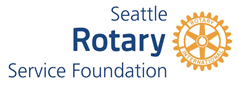 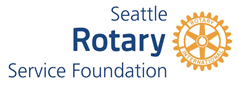 Service Committee Name:  	Date:  	Project Name:  	Seattle Rotary Advocate Name:  	Email:  	   Single Year Project	   Multi Year Project	   Carry Forward ProjectTotal Amount (or Amount of Carry-Forward) Requested from SRSF:	$  	TOTAL Project Budget (all funding sources): 	$  	If you are seeking additional funds for this project please indicate sources below (Also please include amounts in funding budget table on page to of this form):  Rotary District 5030 ( please indicate who is the lead club is  ________________________________)
or check here  (___) if you plan to recommend Seattle 4 as the lead club _____)  Rotary Club of    	______ (repeat for each club)
  The Rotary Foundation (TRF) (please name the lead club _____________________ ________
or check here (___) if you plan to recommend Seattle 4 Rotary as the lead club   Third Party or NGO      	    Other     	  Focus Area:   	 Community Need:Project Description:Project Implementation Timeline (planned start & end dates for expenditure, major activity timing,); also please explain how the project can be completed given COVID restrictionsProject Impact:Who will benefit: Describe how they will benefit: Number of direct beneficiaries:Describe how the beneficiaries are involved: Describe how the benefits will be sustained over the long-term: Describe roles of Lead and Partner Club Rotarians Describe opportunities for Seattle 4 Rotarians to be involved in Project implementation.Describe roles of NGO and/or other Cooperating Partners: BUDGET DETAILPlease supply two budgets if applying for a district Match, showing budget with and without match.  Other Documents Required:Commitment Letter(s) Host Country Rotary Club Sponsor(s) Commitment Letter(s) from NGO Partners and/or Cooperating Organization (if any) Sponsoring Service Committee Chair or Co-Chair Signature: ___________________________________ 

Submit by March 30, 2022 to: Foundation@SeattleRotary.org  
Project Number assigned by SRSF Grants Committee Chair: 		Detailed Expense BudgetFUNDINGExpense CategoryAmountSources of FundingAmount	SRSF Grant RequestDistrict 5030 Grant (if any)The Rotary Foundation Grant (if any)TOTALTOTAL